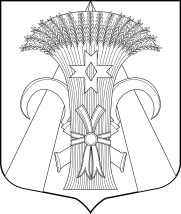 МУНИЦИПАЛЬНЫЙ СОВЕТМУНИЦИПАЛЬНОГО ОБРАЗОВАНИЯПОСЕЛОК ШУШАРЫРЕШЕНИЕот 10 сентября 2015 года	                                                                                             № 27О внесении изменений и дополнений в Решение МС от 25.09.2014 № 45 «Об утверждении Порядка приема юридических лиц и жителей должностными лицами органов местного самоуправления и депутатами Муниципального Совета муниципального образования  поселок Шушары пятого созыва»В соответствии с Федеральным законом от 06.10.2003 №131-ФЗ «Об общих принципах организации местного самоуправления в Российской Федерации», Законом Санкт-Петербурга от 23.09.2009 № 420-79 «Об организации местного самоуправления в Санкт-Петербурге», Федеральным законом от 02.05.2006 № 59-ФЗ «О порядке рассмотрения обращений граждан Российской Федерации», Уставом внутригородского муниципального образования Санкт-Петербурга поселок ШушарыМуниципальный Совет РЕШИЛ:Внести изменения в «Порядок приема юридических лиц и жителей должностными лицами органов местного самоуправления и депутатами Муниципального Совета в муниципальном образовании поселок Шушары», утвержденный Решением МС от 25.09.2014 года № 45 «Об утверждении Порядка приема юридических лиц и жителей должностными лицами органов местного самоуправления и депутатами Муниципального Совета в муниципальном образовании поселок Шушары», изложив  его в следующей редакции согласно Приложению 1,2.Настоящее Решение вступает в силу со дня его принятия.Разместить настоящее Решение  на официальном сайте муниципального образования поселок Шушары в информационно - телекоммуникационной сети «Интернет»: мошушары.рфКонтроль за выполнением настоящего Решения возложить на заместителя Главы муниципального образования – Председателя Муниципального Совета Н.В.Самуся.Глава муниципального образования – Председатель Муниципального Совета			                                  Р.В.ТихомировПриложение 1                                                                                                                 к Решению МС № 27                                                                                    от 10.09.2015 годаПОРЯДОК      ПРИЕМАюридических лиц и жителей должностными лицами органов местного самоуправления и депутатами Муниципального Совета в муниципальном образовании поселок ШУШАРЫ	В соответствии с законодательством РФ и Санкт-Петербурга, Уставом муниципального образования поселок Шушары устанавливается следующий порядок приема жителей:Прием жителей Главой муниципального образования – Председателем       Муниципального  Совета  Русланом Владимировичем Тихомировым: Понедельник  с 18:00 до 20:00 (по предварительной записи)                              Среда с 16:00 до 18:00 (по предварительной записи)Прием юридических лиц Главой муниципального образования – Председателем Муниципального Совета:                                                  понедельник  с 16:00 до 18:00Прием жителей Заместителем Главы муниципального образования –                        Председателя Муниципального Совета                                                     Самусем Николаем Владимировичем:                                                 третья среда месяца с 16:00 до 18:00Прием жителей  Главой Местной администрации Ворсиным Андреем Леонидовичем:               вторник  с 16:00 до 18:00                         юридических лиц -   понедельник, среда, пятница с 10:00 до 12:00Прием жителей  заместителем Главы Местной администрации                                    Измайловой Еленой Владимировной:                                               четверг  с 16:00 до 18:00Прием жителей депутатами Муниципального Совета пятого созыва проводится согласно графика приема (Приложение 2).6.   Муниципальный Совет информирует о том, что юридические лица и жители могут записаться на прием к должностным лицам органов муниципального образования, депутатам Муниципального Совета устно по телефону 726-34-86 ,  по письменному заявлению или по электронной почте: ms7263486@mail.ru7. Письменные обращения жителей по вопросам местного значения передаются   должностным лицам муниципального образования поселок Шушары для последующего исполнения.8. Депутаты Муниципального Совета и должностные лица органов местного самоуправления, осуществляющие прием юридических лиц и жителей, обязаны производить записи в журнале и в течение трех дней направить для исполнения в муниципальную службу на основании нормативно-правовых документов.9.   Должностное лицо органов местного самоуправления, в адрес которого было направлено заявление, дает ответ в письменной форме не позднее, чем 30 дней со дня его получения.10.   Вопросы жителей в адрес органов государственной власти, отраслевых служб администрации Пушкинского района направляются письменно для получения ответа в соответствии с законодательством РФ и Санкт-Петербурга в установленном порядке.11. Любое изменение в порядке приема подлежит к опубликованию (обнародованию) в средствах массовой информации, в газете «Муниципальный Вестник «Шушары» и на стендах, которые установлены в каждом поселке. 	 За дополнительной информацией юридические лица и жители вправе обращаться к специалистам муниципальной службы с 10:00 до 17:00 ежедневно, кроме: выходных и праздничных дней, а также перерыва на обед с 13:00 до 14:00. Справки по телефонам: 726 -34 -86Приложение 2                                                                                                                 к Решению МС № 27                                                                                    от 10.09.2015 года    ПРИЕМ ГРАЖДАН ДЕПУТАТАМИ№ изб.округаФ.И.О.Дни приёмаАдрес, где будет производиться приёмЧасы приёма1Волкова Ирина Анатольевна      вторникв помещении школы № 459 кабинет №12(предварительная запись по телефону 726 34 86)18:00-20:001Егорова  Яна Леонидовна      вторникпос. Шушары, ул.Вишерская, д.3, кор.1  здание детсада № 38 (предварительная запись по телефону 726 34 86)15:00-18:001Мойсеев  Роман Сергеевич        первый вторник месяцаЗал заседаний Муниципального Совета (предварительная запись по телефону 726 34 86)18:00-20:002Белоусов Олег БорисовичпонедельникЗал заседаний Муниципального Совета (предварительная запись по телефону 726 34 86)19:00-20:002Боков Владимир Николаевичпервая средав приемной офиса ООО «ДальПитерСтрой» Первомайская 22 17:00-19:002Вайсерова Марина  Анатольевна3-й вторникв помещении школы № 459 кабинет №12 (предварительная запись по телефону 726 34 86)18:00 -20:002Краснова Ольга  Юрьевна1–й понедельник месяца, 2,3,4,5-й понедельники месяцаЗал заседаний Муниципального СоветаЗал заседаний Муниципального Совета (предварительная запись по телефону 726 34 86)19:30-20:3019:30-20:303Короваева  Лариса Евгеньевнапервый вторникадрес:  ж/р Славянка, Колпинское ш. д. 20 кор. 3 Шк. № 511 кабинет директора17:00- 20:003Махров Алексей Сергеевичпервый вторник месяцаВ  школе № 257 ж/ р Новая Ижора(по предварительной записи)18:00- 19:003Машика Татьяна Яковлевнапервый вторник месяцаВ помещении домоуправления пос. Ленсоветовский , д. 818:00- 19:003Тихомиров Руслан Владимирович1- понедельникпонедельник,среда1-я среда3-я среда1-я  пятница3-й вторникЛенсоветовский, шк. 460 (по предварительной записи)в помещении  Муниципального Совета (по  предварительной записи)ж/р  Славянка шк. № 511(по предварительной записи)ж/р Новая Ижора шк. 257(по предварительной записи) Детскосельский  шк. № 297(по предварительной записи)Пулковское отд. В помещении ЖКС(по предварительной записи)18:00-20:0018:00-20:0016:00-18:0018:00-20:0018:00-20:0015:00-17:0018:00-20:004Булгаков  Павел Евгеньевиччетвертый вторник  месяцаКолпинское шоссе, дом 20, корпус 3, шк. №51118:00–20:004Ковалева  Оксана Владимировначетвертый вторник  месяцаКолпинское шоссе, дом 20, корпус 3, шк. №511(предварительная запись по телефону 726 34 86)18:00–20:004Рябушкин  Олег Валентиновичвторой вторник месяцаРЭУ ЖР «СЛАВЯНКА» ул. Промышленная, д.13 (предварительная запись по телефону 726 34 86)16:00–18:004Самусь  Николай Владимировичвторой вторник месяцаРЭУ ЖР «СЛАВЯНКА» ул. Промышленная, д.13(предварительная запись по телефону 726 34 86)16:00–18:005Гаранина Галина Алексеевна2,4 четвергв помещении здания санатория«Детскосельский»              ул. Центральная, д. 1110:00-12:005Гилева Татьяна Николаевна1,3 пятница             Школа № 297 каб. 40014:00-16:005Кислицына Галина Александровна2,4 понедельникЗдание администрации СПК «Детскосельский»ул. Центральная, д. 17, лит. А, каб. 317:00-18:005Кренева Юлия Евгеньевна     1,3 четвергв помещении здания санатория «Детскосельский»ул. Центральная, д. 11 10:00-12:00